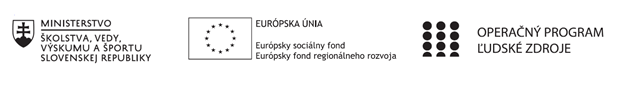 Správa o činnosti pedagogického klubu Príloha:Prezenčná listina zo stretnutia pedagogického klubuPokyny k vyplneniu Správy o činnosti pedagogického klubu:Prijímateľ vypracuje správu ku každému stretnutiu pedagogického klubu samostatne. Prílohou správy je prezenčná listina účastníkov stretnutia pedagogického klubu. V riadku Prioritná os – VzdelávanieV riadku špecifický cieľ – uvedie sa v zmysle zmluvy o poskytnutí nenávratného finančného príspevku (ďalej len "zmluva o NFP")V riadku Prijímateľ -  uvedie sa názov prijímateľa podľa zmluvy o poskytnutí nenávratného finančného príspevku V riadku Názov projektu -  uvedie sa úplný názov projektu podľa zmluvy NFP, nepoužíva sa skrátený názov projektu V riadku Kód projektu ITMS2014+ - uvedie sa kód projektu podľa zmluvy NFPV riadku Názov pedagogického klubu (ďalej aj „klub“) – uvedie sa  názov klubu V riadku Dátum stretnutia/zasadnutia klubu -  uvedie sa aktuálny dátum stretnutia daného klubu učiteľov, ktorý je totožný s dátumom na prezenčnej listineV riadku Miesto stretnutia  pedagogického klubu - uvedie sa miesto stretnutia daného klubu učiteľov, ktorý je totožný s miestom konania na prezenčnej listineV riadku Meno koordinátora pedagogického klubu – uvedie sa celé meno a priezvisko koordinátora klubuV riadku Odkaz na webové sídlo zverejnenej správy – uvedie sa odkaz / link na webovú stránku, kde je správa zverejnenáV riadku  Manažérske zhrnutie – uvedú sa kľúčové slová a stručné zhrnutie stretnutia klubuV riadku Hlavné body, témy stretnutia, zhrnutie priebehu stretnutia -  uvedú sa v bodoch hlavné témy, ktoré boli predmetom stretnutia. Zároveň sa stručne a výstižne popíše priebeh stretnutia klubuV riadku Závery o odporúčania –  uvedú sa závery a odporúčania k témam, ktoré boli predmetom stretnutia V riadku Vypracoval – uvedie sa celé meno a priezvisko osoby, ktorá správu o činnosti vypracovala  V riadku Dátum – uvedie sa dátum vypracovania správy o činnostiV riadku Podpis – osoba, ktorá správu o činnosti vypracovala sa vlastnoručne   podpíšeV riadku Schválil - uvedie sa celé meno a priezvisko osoby, ktorá správu schválila (koordinátor klubu/vedúci klubu učiteľov) V riadku Dátum – uvedie sa dátum schválenia správy o činnostiV riadku Podpis – osoba, ktorá správu o činnosti schválila sa vlastnoručne podpíše.Príloha správy o činnosti pedagogického klubu                                                                                             PREZENČNÁ LISTINAMiesto konania stretnutia: Spojená škola, DetvaDátum konania stretnutia: 24.5.2021Trvanie stretnutia: od 13:30 hod.		do 16:30 hod.	Zoznam účastníkov/členov pedagogického klubu:Meno prizvaných odborníkov/iných účastníkov, ktorí nie sú členmi pedagogického klubu  a podpis/y:Prioritná osVzdelávanieŠpecifický cieľ1.2.1 Zvýšiť kvalitu odborného vzdelávania a prípravy reflektujúc potreby trhu prácePrijímateľBanskobystrický samosprávny kraj (Spojená škola, Detva)Názov projektuModerné vzdelávanie pre prax 2Kód projektu  ITMS2014+312011ACM2Názov pedagogického klubu Pedagogický klub IKT a programovanieDátum stretnutia  pedagogického klubu24.5.2021Miesto stretnutia  pedagogického klubuSpojená škola, DetvaMeno koordinátora pedagogického klubuIng. Mária ZacharováOdkaz na webové sídlo zverejnenej správyhttp://ssdetva.proxia.sk/2020/09/09/projekt-esf-moderne-vzdelavanie-pre-prax-2/ Manažérske zhrnutie: Členovia PK sa venovali novým trendom v technológii zvárania aj za pomoci praktických ukážok v rekonštruovanej zváračskej škole. Hlavné body, témy stretnutia, zhrnutie priebehu stretnutia: Téma stretnutia:Bod 1: Prednáška o technológiách vo zváraníMOV Chlpoš pripravil prednášku o technológiách vo zváraní.Prednáška obsahovala základné a všeobecné pojmy. Prítomným vysvetlil technológie zvárania ako aj nové spôsoby zvárania pomocou robotických mechanizmov. Porovnal výhody a nevýhody pri jednotlivých technológiách, ich využitie a dostupnosť využitia týchto technológii v našom regióne.Škola disponuje zváracím trenažérom od výrobcu Fronius, kde je možné si vyskúšať niektorú z technológii zvárania vo virtuálnom priestore. MOV Chlpoš prítomných oboznámil so zváracím trenažérom. Bod 2 : Ukážka technológie MIG/MAGMOV Chlpoš previedol prítomných cez zváračskú školu, ktorá sa nachádza v priestoroch dielní strednej školy. Prítomní mali možnosť vidieť vybavenie zváračskej školy, ako aj samotné zváranie, ktoré vykonávali žiaci pripravujúci sa na záverečné skúšky základného kurzu zvárania. Bod 3 : Príprava vyučovacích hodín k zvoleným témamČlenovia PK pripravovali podklady pre vlastné vyučovacie hodiny. Vzájomne si vymieňali skúsenosti, informačné zdroje, metodológiu....Členovia PK sa venovali príprave vyučovacích hodín aj na základe  výmeny skúseností z vlastnej vyučovacej hodiny. Úprava štandardov ŠkvP pre rok 2021/2022 - duálne vzdelávanie pre druhý ročník . Bod 4: RôzneV záverečnej časti sme riešili ďalšie oblasti vyplývajúce z aktuálnej situácie. Skúsenosti a riešenia problémov počas dištančného vzdelávania. Majstri a učitelia konštatovali potrebu ďalšieho vzdelávania MOV a učiteľov v oblasti nových technológií, z dôvodu využitia nových strojov, ktoré boli zakúpene na OV. Slabé študijné a výsledky na OV  N. Michálika 2A ME.Závery a odporúčania: Zvýšiť záujem o vzdelávanie   učiteľov teoretického vyučovania  a MOV. Motivovať MOV k celoživotnému vzdelávaniu v oblasti moderných technológií. Vypracoval (meno, priezvisko)Šuleková MáriaDátum24.5.2021PodpisSchválil (meno, priezvisko)Zacharová MáriaDátum24.5.2021PodpisPrioritná os:VzdelávanieŠpecifický cieľ:1.2.1 Zvýšiť kvalitu odborného vzdelávania a prípravy reflektujúc potreby trhu prácePrijímateľ:Banskobystrický samosprávny kraj (Spojená škola, Detva)Názov projektu:Moderné vzdelávanie pre prax 2Kód ITMS projektu:312011ACM2Názov pedagogického klubu:Pedagogický klub IKT a programovanieč.Meno a priezviskoPodpisInštitúcia1.Ing. Mária ZacharováSpojená škola, Detva2.Mgr. Ivan KrokošPNSpojená škola, Detva3.Bc. Anna HudecováSpojená škola, Detva4.Bc. Jozef StrapkoSpojená škola, Detva5.Mária ŠulekováSpojená škola, Detva6.Tomáš ChlpošSpojená škola, Detva7.Ing. Milan TarabaSpojená škola, Detva8.Ing. Nadežda Pondušová PhDSpojená škola, Detva9.Ing. Kotes Pavel Spojená škola, Detvač.Meno a priezviskoPodpisInštitúcia